6. pielikumsMinistru kabineta2006. gada 6. novembranoteikumiem Nr. 913(Pielikums MK 26.05.2015. noteikumu Nr.257 redakcijā)SertifikātsPiezīmes. – aizsardzības elements – hologramma, kurā attēlots papildinātais mazais valsts ģerbonis, zem kura novietots uzraksts "Valsts izglītības satura centrs".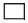 Leņķiekavās norādīto informāciju ieraksta vai iespiež atbilstoši katram konkrētajam gadījumam. Pārējais teksts ir iespiests un identisks visos sertifikātos.Eksāmenu skaits katrā sertifikātā var būt atšķirīgs.* Norāda tikai svešvalodu eksāmenos.